REGULAMIN MIĘDZYPRZEDSZKOLEGO KONKURSU PLASTYCZNEGO„Nasza przyszłość - odnawialne źródła energii 
w moim regionie”Konkurs odbywa się w ramach projektu „Od przedszkolaka do inżyniera”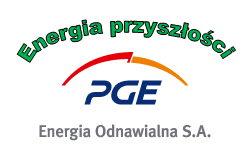 Konkursy odbywają się  w ramach projektu Od przedszkolaka 
do inżyniera, a ich organizatorami są: Przedszkole Publiczne nr 25 
w Opolu, Zespół Szkół Elektrycznych im. T. Kościuszki w Opolu oraz PGE Energia Odnawialna S.A. Honorowy patronat objęli: Prezydent Miasta Opola Pan Arkadiusz Wiśniewski oraz Opolski Kurator Oświaty Pan Michał Siek..Cele konkursu:promowanie twórczości dziecięcej,popularyzacja wśród dzieci różnorodnych technik plastycznych,kształtowanie świadomości ekologicznej dzieci oraz odpowiedzialności za środowisko,poszerzanie wiedzy na temat odnawialnych źródeł energii.Konkurs przeznaczony jest dla dzieci w wieku 3 do 6 lat.
Praca może być wykonana dowolną techniką plastyczną oraz może być płaska, jak i przestrzenna.Proponowana tematyka prac:Zielona energia.Siła wiatru.Energia światła.Dlaczego coś lata?Wykorzystanie powietrza przez człowieka.Zanieczyszczenia powietrza, ekologia, efekt cieplarniany.Powietrze a zdrowie.Każda placówka może przekazać od 1 do 3 prac.Kryteria oceny pracy:samodzielność wykonania pracy przez dziecko,zgodność z tematem,walory artystyczne i estetyczne,pomysłowość.Termin nadsyłania prac – do 12 marca 2020 r.Zwycięskie prace zostaną zaprezentowane oraz nagrodzone podczas zawodów „Opolskiej Ligi Robotów” planowanych w dniu 24.03.2020 r. 
Termin  i miejsce zostaną potwierdzone mailowo oraz opublikowane  
na stronie WWW przedszkola. Powołane Jury wyłoni I, II i III miejsce w dwóch kategoriach    
 wiekowych: 3-4 latki oraz 5-6 latki.  Najlepsze prace zostaną nagrodzone.  Przyjazd finalistów na uroczyste wręczenie nagród odbywa się na koszt własny. Każda praca powinna posiadać:metryczkę (załącznik nr 1) – przymocowaną z tyłu pracyzgodę rodzica na udział dziecka w konkursie (załącznik nr 2)oświadczenie nauczyciela (załącznik nr 3) Nadesłane prace przechodzą na własność organizatora.  Prace bez wypełnionej zgody nie biorą udziału w konkursie. Biorąc udział w konkursie uczestnik akceptuje niniejszy regulamin. Prace należy przesłać na adres: Publiczne Przedszkole nr 25 w OpoluPlac Teatralny 14, 45 – 056 Opoletel. 774536286z dopiskiem: konkurs plastyczny OZE Wszelkich informacji na temat konkursu udziela dyrektor przedszkola 
p. Ewa Dęga oraz nauczycielki Klaudia Oszek tel. 512474830 
i Anna Sokołowska tel. 791831118; e-mail:  pp25opole@pp25.euZałącznik nr 1Imię i nazwisko autora pracy: ………………………………………………………………………Wiek: …………………Imię i nazwisko nauczyciela: ………………………………………………………………………..Telefon kontaktowy nauczyciela:………………………………..…………………………………..E – mail nauczyciela: ………………………………………………….…………………….............Nazwa i adres placówki:………………………………………………………………………….…..………………………..……………………………………………………………………….………………..…………….Załącznik  nr 2Wyrażam zgodę na udział mojego dziecka:………………………………………………............................................................................................                                   ( imię i nazwisko dziecka)       w konkursie plastycznym „Nasza przyszłość - odnawialne źródła energii w moim regionie” organizowanym przez Publiczne Przedszkole nr 25 w Opolu.Wyrażam zgodę na przetwarzanie przez organizatora konkursu danych osobowych mojego dziecka ( imię, nazwisko, wiek) w celach wynikających z organizacji konkursu zgodnie z ustawą z dnia 10 maja 2018 r. o ochronie danych osobowych (t.j. Dz. U. z 2018r., poz. 1000).Wyrażam zgodę na wielokrotne, nieodpłatne publikowanie nadesłanej pracy konkursowej mojego dziecka w materiałach promocyjnych związanych z konkursem, prezentacjach pokonkursowych w różnych formach utrwaleń.    .....................………………….                                    …………..………………………………..…    miejscowość i data                                                               czytelny podpis rodziców/opiekunówZałącznik 3Oświadczenie nauczycielaWyrażam zgodę na przetwarzanie przez organizatora konkursu moich danych osobowych (imię, nazwisko, adres e-mail) w celach wynikających z organizacji konkursu plastycznego „Nasza przyszłość - odnawialne źródła energii w moim regionie”, zgodnie z ustawą z dnia 
10 maja 2018 r. o ochronie danych osobowych (tj. Dz. U. z 2018r., poz. 1000).……………….…………………………………………………………….data i podpis nauczyciela